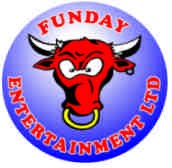 Funday Entertainment LimitedRISK ASSESSMENT